ТФОМС  ИНФОРМИРУЕТ :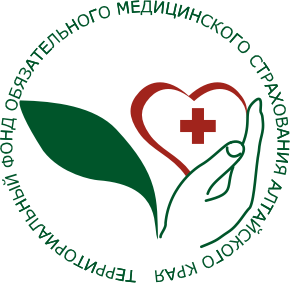 Памятка для граждан о действиях в случае бессимптомного или легкого течения новой коронавирусной инфекции и острой респираторной вирусной инфекции,которая  разработана и утверждена министерством здравоохранения РФ.I. Если Вы вакцинированы/ревакцинированы против новой коронавирусной инфекции COVID-19 менее 6 месяцев назад или переболели новой коронавирусной инфекцией COVID-19 менее 6 месяцев назад, при этом:у Вас положительный мазок на SARS-CoV-2 (новая коронавирусная инфекция COVID-19) и при этом нет никаких симптомов заболевания.В данной ситуации не требуется лечение и может быть получен листок нетрудоспособности и необходима самоизоляция. Рекомендуется контролировать температуру тела не реже 1 раза в сутки.-	у Вас есть симптомы ОРВИ (кашель, насморк, першение или боль в горле, однократное повышение температуры не выше 37,50С), но нет результата ПЦР-диагностики на SARS-CoV-2 (новая коронавирусная инфекция COVID-19 );-	Вы НЕ относитесь к группе риска:Вам меньше 60 лет;у Вас отсутствуют сопутствующие хронические заболевания (сахарный диабет, сердечно-сосудистые заболевания, онкологические заболевания, хронические заболевания почек и печени, иммунодефицитные состояния);у Вас нет избыточного веса.Ваши действия:Оставайтесь дома;При необходимости открытия листка нетрудоспособности или справки учащегося позвоните в единую службу «122» или в са11-центр Вашей поликлиники. Листок нетрудоспособности и справка будут оформлены.Если Вы проживаете не один в квартире/доме, по возможности изолируйтесь в отдельной комнате, избегайте тесных контактов с домочадцами, носите маску при выходе из комнаты. Маски или респираторы должны носить все домочадцы.Проветривайте помещения (регулярно, 1 раз в 3 часа).Соблюдайте питьевой режим (не менее 2 литров в сутки при повышенной температуре тела).Измеряйте температуру тела не реже 3 раз в сутки.При возможности измеряйте уровень сатурации пульсоксиметром (насыщение крови кислородом) 2 раза в день (нормальные значения - не ниже 95¬96%).Возможно использование противовирусных препаратов, капли или спрей в нос (например, содержащие интерферон-альфа), беременным только по назначению врача.При насморке и заложенности носа можно использовать солевые растворы, в том числе на основе морской воды.При боли в горле можно применять местные средства в виде растворов для полоскания горла, таблеток для рассасывания, спреев. Данные препараты отпускаются без рецептов врача.При повышении температуры до 38,00С и выше Вы можете принять жаропонижающие препараты.Вы можете также принимать препараты витамина С и витамина  в соответствии с инструкциями по применению.*Лекарственные препараты применяются в соответствии с инструкцией, при отсутствии противопоказаний к их применению.При ухудшении состояния:Если у Вас повысилась температура выше 38,00С и сохраняется более 2-х суток, несмотря на прием жаропонижающих средств, Вам необходимо позвонить в са11-центр Вашей поликлиники, или в единую службу «122» для дистанционной консультации с медицинским работником;Если появилась одышка, чувство нехватки воздуха, боли за грудиной Вам трудно дышать и/или уровень сатурации менее 94-95%, и/или учащение дыхания, то необходимо позвонить в единую службу «103» для вызова скорой помощи.ВАЖНО: Не стоит самостоятельно принимать антибиотики. Антибиотики назначаются только медицинскими работниками и только в случае наличия показаний.II. Если Вы вакцинированы/ревакцинированы против новой коронавирусной инфекции COVID-19 менее 6 месяцев назад или переболели новой коронавирусной инфекцией COVID-19 менее 6 месяцев назад, при этом:-	у Вас положительный мазок на SARS-CoV-2 (новая коронавирусная инфекция COVID-19 ) и отсутствуют симптомы заболевания;-	Вы относитесь к группе риска:о возраст 60 лет и старше;оу Вас есть хронические заболевания (сахарный диабет, сердечно-сосудистые заболевания, онкологические заболевания, хронические заболеваниям почек и печени, иммунодефицитные состояния);оу Вас есть избыточный вес.Ваши действия:Оставайтесь дома.Если Вы проживаете не один в квартире/доме, по возможности изолируйтесь в отдельной комнате, избегайте тесных контактов с домочадцами, носите маску при выходе из комнаты, маски или респираторы должны носить все домочадцы.Проветривайте помещения (регулярно, 1 раз в 3 часа).Соблюдайте питьевой режим (не менее 2 литров в сутки при повышенной температуре тела).Измеряйте температуру тела не реже 3 раз в сутки.При возможности измеряйте сатурацию пульсоксиметром 2 раза в день (нормальные показатели пульсоксиметрии - не ниже 95-96%).Возможно использование противовирусных препаратов, капли или спрей в нос (например, содержащие интерферон-альфа), беременным только по назначению врача.При насморке и заложенности носа можно использовать солевые растворы, в том числе на основе морской воды.Препараты, которые Вам были назначены на регулярной основе необходимо продолжить принимать в той же дозировке.Лечение Вам назначит медицинский работник.*Лекарственные препараты применяются в соответствии с инструкцией, при отсутствии противопоказаний к их применению.! При появлении симптомов ОРВИ:-	кашель;-	насморк;-	першение или боль в горле;-	повышение температуры выше 38,00С.Вам необходимо позвонить в са11-центр Вашей поликлиники или в единую службу «122» для дистанционной консультации с медицинским работником.! При появлении:-	одышки (чувство нехватки воздуха, учащенное дыхание, боль за грудиной) и/или снижения уровня сатурации менее 94-95%;-	повышения температуры выше 38,00С.Необходимо позвонить в единую службу «103» для вызова скорой помощи.ВАЖНО: Не стоит самостоятельно принимать антибиотики. Антибиотики могут быть назначены только медицинским работником и только в случае наличия показаний.III. Если Вы не вакцинированы и не переболели новой коронавирусной инфекцией COVID-19 , то:-	при появлении любых симптомов ОРВИ (кашель, насморк, першение или боль в горле, повышение температуры выше 38,00С) и вне зависимости от результатов ПЦР-диагностики-	у Вас положительный мазок на SARS-CoV-2 (новая коронавирусная инфекция COVID-19 ) вне зависимости от симптомов заболеванияВаши действия:Оставайтесь дома.Необходимо позвонить в единую службу «122» или в са11-центр Вашей поликлиники для дистанционной консультации с медицинским работником.В случае ухудшения состояния необходимо позвонить в службу скорой помощи по номеру «103».Что делать, если заболел ребенок?Ваши действия:Оставить ребенка дома, не отправлять в детский сад или школу.Строго выполнять рекомендации медицинских работников по диагностике и лечению заболевания. Ни в коем случае не заниматься самолечением.Необходимо позвонить в единую службу «122» или в са11-центр Вашей поликлиники для дистанционной консультации с медицинским работником.В случае ухудшения состояния необходимо позвонить в службу скорой помощи по номеру «103».ВАЖНО: Не стоит самостоятельно лечить ребенка антибиотиками. Антибиотики могут быть назначены только врачом-педиатром и только в случае наличия показаний.* По мере развития заболевания и наблюдения за течением болезни рекомендации могут быть скорректированы.Минздрав России призывает всех граждан:-	используйте защитные маски или респираторы при нахождении в закрытых помещениях и контактах с другими людьми.-	тщательно и часто мойте руки и обрабатывайте их антисептиком.-	по возможности минимизируйте посещения мест с большим скоплением людей, а в случае, если избежать этого невозможно, соблюдайте дистанцию 1,5-2 метра.Эти простые профилактические меры снизят риск заражения.Также напоминаем о необходимости пройти вакцинацию и своевременную ревакцинацию от коронавируса.Главный специалист МП N 3ТФОМС Алтайского края               Наталья Ивановна Калашникова8-385-32- 2-24-84